Поволжская экологическая компания объявляет об упрощенной схеме приема макулатуры и картона от физических лиц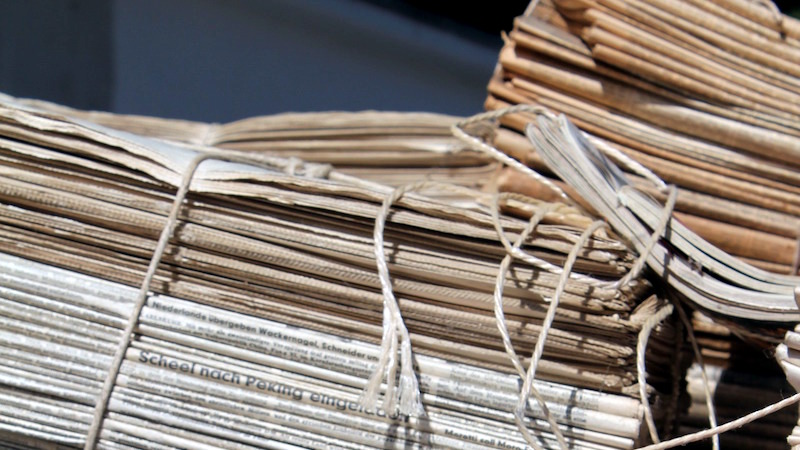 Теперь, если вы привозите макулатуру к нам на базу, достаточно только пройти взвешивание и получить оплату наличными на месте. Заключение договора не требуется.Стоимость приема на базе:
картон МС-5Б 2500 руб/тн,
бумага МС-7Б 3000 руб/тн.Адрес базы: г. Набережные Челны; Автосборочный проезд, д. 29/63 (с Автосборочного проезда второй указатель «Поволжская экологическая компания»).Режим работы: с 8 до 17 часов. Обед: с 12 до 13 часов.Телефон для справок: (8552) 71-77-22.Источник: Поволжская экологическая компания: официальный сайт – Режим доступа: http://ecocompany.ru/